CCHS Mathematics IIQuadratic EquationsModule 3 - Assessment Study GuideDefine the following Mathematical Terms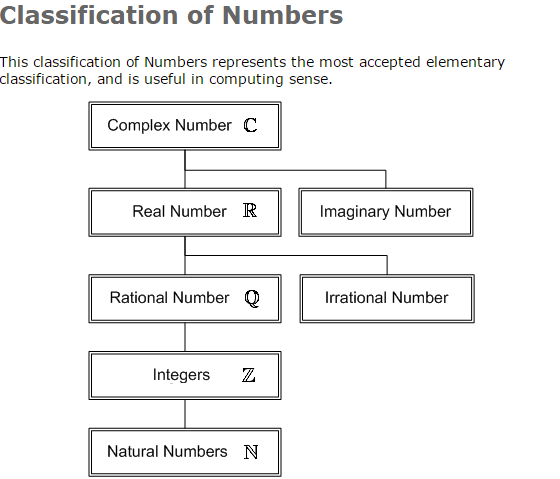 http://myhandbook.info/pics/math/class-numbers.gifUnderstand the following TasksIdentify the fastest method for factoring a quadratic equation.Prove  AZero = 1.Prove  A-1= 1/A.Solve imaginary numbers raised to different formulas.Identify whether a number is a whole numbers, integers, rational, and complex numbers.Complete the square of a quadraticFactor a quadratic.Use Quadratic Equation.Zero exponentNegative exponentRadical formExponential functionExponential ExpressionsZero exponent Roots SolutionsminimummaximumVertex formFactored Formsx-intercepty-interceptAxis of symmetryStandard FormParabolaPerfect square trinomialsImaginary#’s  iWhole numbersintegersQuadraticcomplexrational